8.Четыре одинаковых сообщающихся сосуда с сечением 4 см2 частично заполнены машинным маслом. В один из сосудов доливают керосин массой 86,4 г. Определите, на сколько см поднимется уровень масла в остальных сосудах.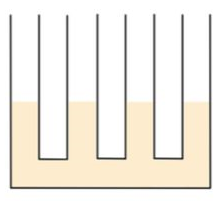 